OverviewWhere development would be subject to the general biodiversity gain condition, the application must be accompanied by minimum information set out in Article 7 of The Town and Country Planning (Development Management Procedure) (England) Order 2015. This document has been designed to be submitted alongside your planning application to provide all the necessary information required under the Act to validate your application.  The mandatory minimum information which must be submitted to validate the application, Application DetailsDevelopment site address Please note that failure to provide any of the information will result in the validation requirements not being met and the application returned. Please answer all the following questions:A.1. 	Biodiversity Gain Condition StatementThe proposal, if granted, would be subject to the Biodiversity Gain Condition.A.2. Biodiversity Metric Calculation  Which Statutory Biodiversity Metric tool have you used: Statutory Sites Metric Small Sites MetricPublication date of Metric: Version of Metric used:A.3. 	Pre-development Biodiversity ValueWhat is the pre-development biodiversity value of the onsite habitats on the date of the application (or earlier date)?Habitat units: Hedgerow: Water: A.4. 	If an earlier date for the baseline is used, please state this date, and explain reasons for proposing this date: A.5. 	DegradationThe baseline biodiversity value of the site has not changed between the date of the baseline survey and the date of submission. If the biodiversity value is lower on the date of application (or an earlier date) because of the carrying on of activities (‘degradation’) Please supply evidence supporting this.  A.6. Irreplaceable HabitatsDoes the site (or did the site prior to degradation) have any irreplaceable habitats?  Yes - Describe the type and conditions irreplaceable habitats that are (were) present. No – Proceed to A.7.A.7. PlansA plan, drawn to an identified scale which must show the direction of North, showing onsite habitat existing on the date of application (or an earlier date), including any irreplaceable habitat.  Please insert ‘yes’ to show plan has been provided.  Declaration By signing this declaration, you confirm that the information you give is complete and correct. Signature Date Planning Validation Supporting Statement for Biodiversity Net Gain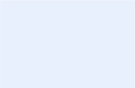 